Техническое задание на доработкуПользовательская информация:В документе «Заказ на перемещение» не предусмотрена печатная форма «Требование-накладная на получение драгоценных металлов». Для решения этой проблемы предлагаем доработать – печатную форму.Техническая информация:Для документа «Заказ на перемещение» создать печатную форму «(СП) Требование-накладная на получение драгоценных металлов». Печатная форма формируется, если в табличной части документа номенклатура имеет Вид «Драгоценные металлы». Смотри форму ниже.Описание вывода на печать:Из документа «Заказ на перемещение» (то, что выделено красным):Форма для печати: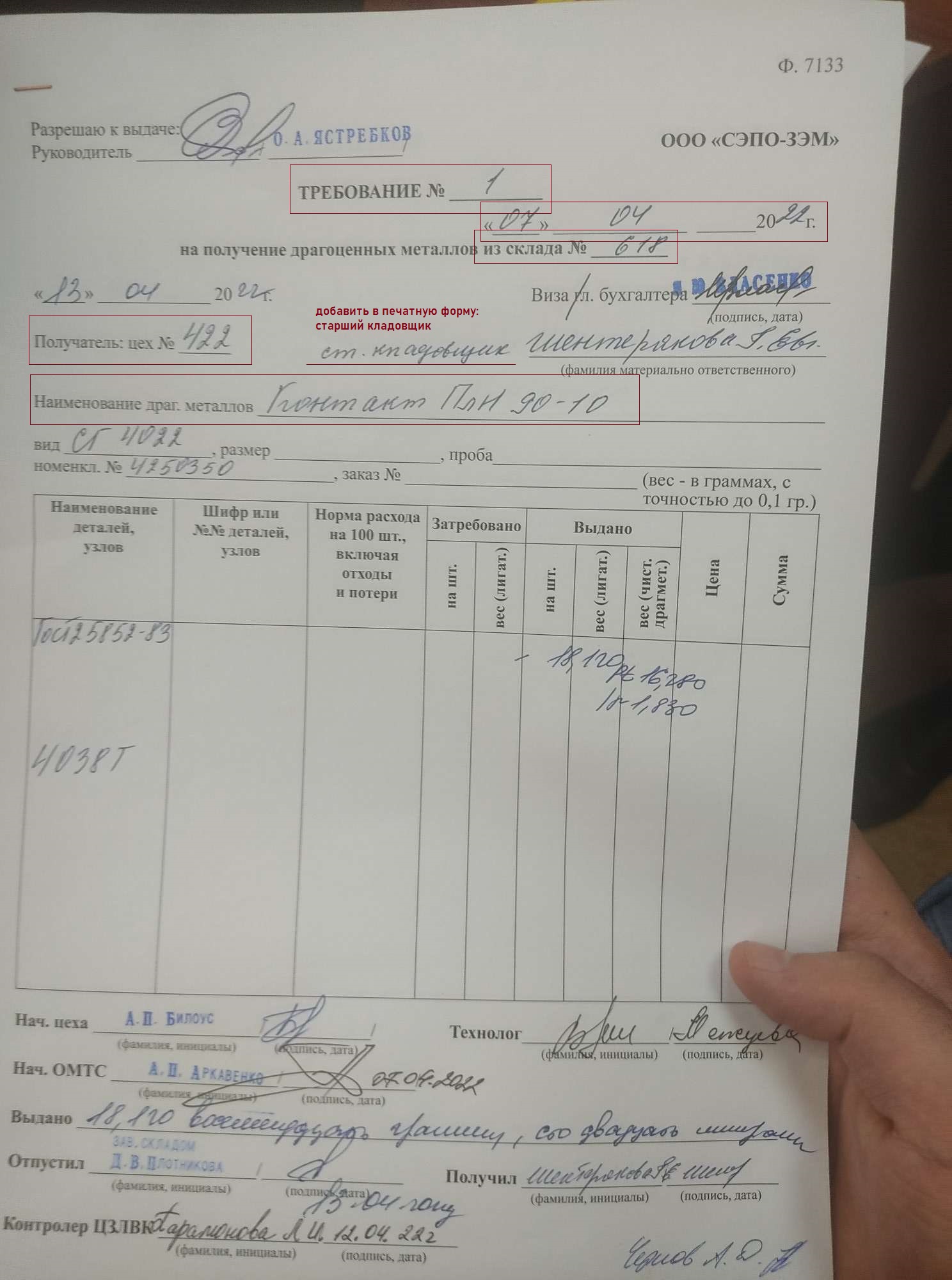 Дата заявки09.10.2022ПринялИсполнительКраткое содержаниеРазработка печатной формы «Требование-накладная на получение драгоценных металлов» в документе «Заказ на перемещение»Разработка печатной формы «Требование-накладная на получение драгоценных металлов» в документе «Заказ на перемещение»Разработка печатной формы «Требование-накладная на получение драгоценных металлов» в документе «Заказ на перемещение»Разработка печатной формы «Требование-накладная на получение драгоценных металлов» в документе «Заказ на перемещение»Разработка печатной формы «Требование-накладная на получение драгоценных металлов» в документе «Заказ на перемещение»КонфигурацияERP: Управление предприятием 2 ERP: Управление предприятием 2 ERP: Управление предприятием 2 ERP: Управление предприятием 2 ERP: Управление предприятием 2 Прим.Наименование в ПФСоответствие реквизита в документе№ 1Номер накладнойНомер документа№ 3Дата Дата записи документа№ 4Из склада № Склад-отправитель№ 5ПолучательСклад-получатель№ 6Наименование драгметалловНоменклатура из ТЧ «Товары»
(для каждой номенклатурной позиции своя печатная форма)